ПРОГРАММАМодуль 1. Правовые основы деятельности педагога дополнительного образования.Сущность государственной образовательной политики, Стратегические ориентиры и приоритеты дополнительного образования.Модуль 2. Педагог дополнительного образования /Воспитатель дополнительного образования как субъект педагогического процесса.Педагог (воспитатель) дополнительного образования как субъект педподдержки, Педагогическое мастерство педагога (воспитателя) дополнительного образования, Коммуникативная компетентность педагога (воспитателя) дополнительного образования.Модуль 3. Ребенок как субъект педагогического процесса в системе дополнительного образования.Внешкольные учреждения в системе дополнительного образования в формировании личности ребенка.Модуль 4. Современные требования и технология разработки программно-методического обеспечения дополнительного образования детей.Функции методического обеспечения деятельности учреждения дополнительного образования, Методическое сопровождение развития учреждения дополнительного образования детей, Методические рекомендации по разработке разноуровневых программ дополнительного образования.Модуль 5. Развитие профессиональной компетентности педагога в области воспитания.Профессиональная компетентность как составляющая культуры педагога (воспитателя) дополнительного образования, Соотношение профессионально-педагогической культуры и профессиональной компетентности педагога, Дополнительное профессиональное образование как фактор развития профессиональной компетентности специалиста.Модуль 6. Управление системой дополнительного образования.Этапы развития системы дополнительного образования, Особенности управления учреждениями дополнительного образования, Мониторинг эффективности деятельности учреждения дополнительного образования, Значение повышения квалификации педагогов (воспитателей) дополнительного образования.Модуль 7. Итоговая аттестация. Экзамен (тестирование) и/или защита итоговой работы.Стоимость обучения – 8900 руб.**Слушателям предоставляется скидка при обучении 5 человек от одной организации.Для государственных (муниципальных) учреждений возможно обучение по гарантийному письму, без предоплаты.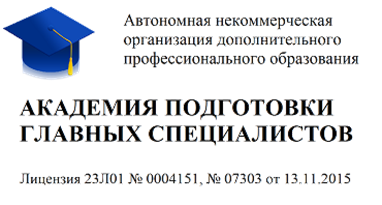 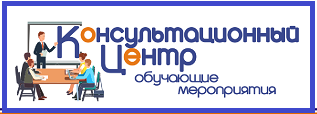 Дистанционные курсы повышения квалификации по программе профессиональной переподготовке«Педагог дополнительного образования// Воспитатель дополнительного образования»260 ак.часовПрограмма курсов предназначена для  преподавателей, учителей и воспитателей, которые работают в сфере дополнительного образования.После завершения обучения специалист получает диплом установленного образца.Мы находимся по адресу:г.Смоленск, ул. Коммунистическая, 6Учебный центр компании “Выбор”Регистрация на курсы:Тел.: (4812) 701-202; сот.60-67-27; Эл.почта: umc@icvibor.ruСайт: http://icvibor.ru/rent/